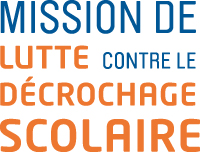 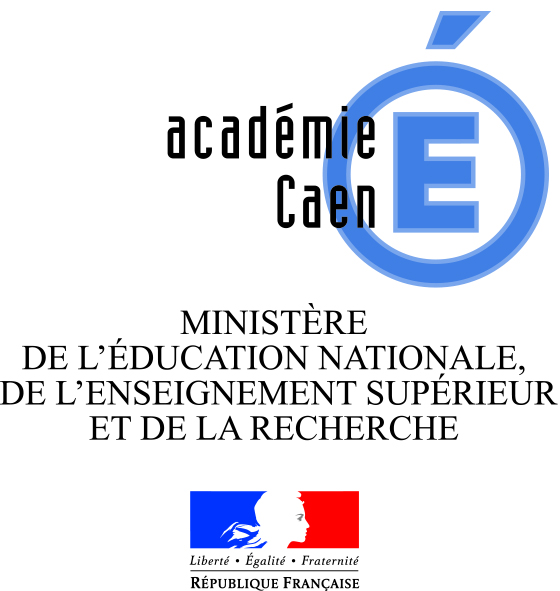 Bilan à renvoyer signé par courrier à la direction académique, sous le timbre IEN-IO et par mél à l’adresse mlds@ac-caen.fr  (lien fait par la DSDEN avec le SAIO)EPLE : Adresse : Tél : Fax : Mèl : Procédure pour traduire les écarts entre la prévision et la réalisation du projet:* Les éléments du projet sont surlignés en vert lorsqu'ils ont été réalisés;* Les éléments du projet sont surlignés en orange lorsqu'ils n'ont pas pu être réalisés, soit totalement, soit en partie, et des précisions sont données sur les difficultés rencontrées ou les modifications apportées;* Les éléments du projet sont surlignés en rouge lorsqu'ils ont subi d'importantes modifications ou que le projet a été remplacé par un autre, avec une traduction des éléments ayant induit ce bouleversement.ÉLÉMENTS DE SYNTHÈSECoût total du projet :               €Représentant légal :	Fonction : 	Identité : 	Tél. :	Fax :	Portable :	Adresse électronique : RESPONSABLE A CONTACTER POUR CE PROJET D’ACTION(S) (s’il diffère du représentant légal)	Identité : 	Tél. :	Fax :	Portable :	Adresse électronique :Porteur du projet :Intitulé du projet :DESCRIPTIF DU PROJET1 - Durée du projetDate du début :	Date de fin :2 - Public du projet- nombre de bénéficiaires maximum (fournir la Liste des jeunes inscrits dans l’action)- nombre de garçons :	nombre de filles :- âge (fourchette) :3 - Description du projetobjectif(s) :emploi du temps et méthode pédagogique :partenariat avec les entreprises :ÉVALUATION DU PROJETrésultats attendus :nombre de jeunes ayant obtenu leur examen :nombre de jeunes envisageant une poursuite d’études :nombre de jeunes ayant un projet professionnel :autres résultats :Cette évaluation devra être complétée par un tableau de suivi des jeunes inscrits dans l’action précisant :leur nom, prénom, date de naissance, diplôme préparé, ainsi que la réussite à l’examen et leur devenir effectif au 29 septembre 2016. Ce tableau devra être envoyé à mlds@ac-caen.fr début octobre 2016.Porteur du projet :Intitulé du projet :LISTE DES INTERVENANTS PRÉVUS* titulaires, contractuels, vacatairesCachetDateNom et signature du représentant légalPièces jointes au bilanNombre de pagesEmplois du tempsCalendriers d’alternanceAutres : …………………………………………………………………………..……………………………………………………………………………………..DOMAINE D’INTERVENTIONNOM et PRÉNOMSTATUT* ET GRADENOMBRE D’HEURES PREVUESNOMBRE D’HEURES PREVUESNOMBRE D’HEURES PREVUESNOMBRE D’HEURES PREVUESsur temps de serviceenHSEen vacationsen prestations de serviceTOTAL